Updated: October 20, 2020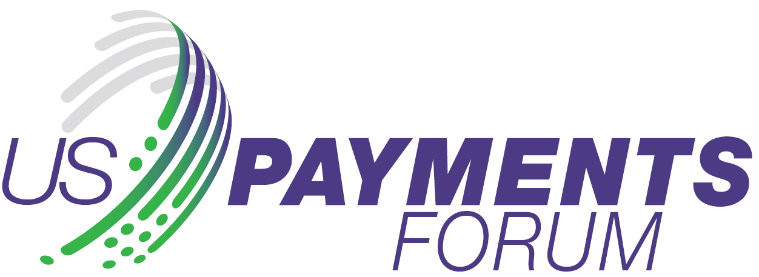 November Meeting Agenda  -  Over Two Weeks (12:30pm – 5:00pm ET/9:30am -2:00pm PT)(Week of Nov. 9, 2020 – Plenary, SIGs, Education Sessions; Week of July 16, 2020 – WC, Education Sessions)Week One – Nov. 9-12, 2020 – Plenary Sessions, SIGs, Education Panels/Sessions Week Two – Nov. 17-19, 2020 – Working Committee, Education SessionsSession FormatsDay One/Monday, Nov. 9, 2020Day Two/Tuesday, Nov. 10, 2020Day Three/Wednesday, Nov. 11, 2020Day Four/Thursday, Nov. 12, 2020OPENING – Day Preview12:30 – 12:40 ETDay One PreviewRandy Vanderhoof, US Payments ForumDay Two PreviewRandy Vanderhoof, US Payments ForumDay Three PreviewRandy Vanderhoof, US Payments ForumDay Four PreviewRandy Vanderhoof, US Payments ForumSESSION 1: 12:40-1:30 ETLive, interactive roundtables/panels or keynotes (webinar format) – not recordedPanel:  The Impact of COVID on Payments – Update A cross-industry panel will discuss touch-free payments, fraud trends in the COVID eraModerator: Jennifer Schroeder, PULSEPanelists: Berke Baydu, Mastercard; Roberto Cardenas, Global Payments; Patti Walters, PAX Technology; Keri Crane, Jack Henry & Associates; Joe Vasterling, Best Buy** USPF Members Only Session**Roundtable: Stakeholder Report -- Merchant/Issuer/ Acquirer Panelists: Robert Lorenzini, McDonald’s; Nancy Morgan, Kroger; Tom Ruback, PSECU; Andy Patania, Elavon; Rehman Baig, Adyen; Maureen Elsworthy, JPMorgan** USPF Members Only Session**Roundtable: Stakeholder Report – Global/ Domestic Payment NetworksPanelists: Berke Baydu, Mastercard; Carey Ferro, American Express; Linda Horwath, JCB; Simon Hurry, Visa; Tom Pouliot, UnionPay; Kate Weiler, Discover; Manish Nathwani, SHAZAM; Lillie Platko, NYCE; George Danforth, PULSE** USPF Members Only Session**Standards Body Update: PCI DSS and EMVCo (20 mins each)Speakers: Troy Leach, PCI DSS; Brian Byrne, EMVCo** USPF Members Only Session**BREAK: 1:30-1:45 ETSESSION 2: 1:45-2:30 ETSIGs/BoFs/discussion sessions (interactive format) – not recordedKeynote Session: The Future of PaymentsSpeaker: Andy Chau, CEO, PAX Technologies** USPF Members Only Session**Issuer SIGLeader: Keri Crane, Jack Henry & Associates** USPF Members Only Session**Merchant SIGLeader: Kristy Cook, Target** USPF Members Only Session**Merchant/Issuer SIGCo-Leaders: Keri Crane, Jack Henry; Kristy Cook, Target** USPF Members Only Session**BREAK: 2:30 – 3:15 ETSESSION 3: 3:15 – 4:00 ETPanels (webinar format): some presentation, then panel discussion and Q&A (e.g., 15 min presentation/30 min discussion/Q&A)No session.Panel:  EMV 3DS Data Elements and Impact on Customer ExperienceLeader: Alan Whittemore, American Express; Lesley Pollard, UBSPanelists: Michael Horne, American Express; Brandon Cranford, Woodforest National Bank; Jay Dubina, Jack Henry & Associates**Open Session - All Attendees**Panel:  PAR Implementation – Stakeholder Considerations A short education presentation on PAR followed by a cross-industry panel – merchants, issuers, acquirers, networksModerator: Kristy Cook, Target Panelists: Steve Mathison, Fiserv**Open Session - All Attendees**Panel:  The Use of QR Codes in Physical Retail A cross industry panel on the uses and consumer experiences with QR codes at the point of saleModerator:  Carey Ferro, American ExpressPanelists: Roberta Braum, Starbucks; Kara Kazazean, Walmart; Tom Pouliot, UnionPay; Ryan Beaudry, Mastercard; Heather Hatch, PAX Technologies**Open Session - All Attendees**BREAK: 4:00-4:15 ETSESSION 4: 4:15-5:00 ETPanels, education or BoF sessions (single or multi-presenter; live or recorded with presenters available (webinar format): 30 min presentation/15 min Q&A No session.Panel:  Mobile Driver’s License Implementation in the U.S. A cross industry panel with a presentation on mDLs followed by 35 min panel discussionModerator: Randy Vanderhoof, US Payments ForumPanelists: Tom Lockwood, NextgenID; David Kelts, GET Group NA;  Mike McCaskill, Florida Highway Patrol; Andreas Aabye, Visa; Micheal Pettibone, Mastercard**Open Session - All Attendees**Panel:  Mobile Pay-at-the Pump Leader:  Terry Mahoney, W Capra**Open Session - All Attendees**Working Committee Report/Update Speakers: Working Committee Chairs ** USPF Members Only Session**NETWORKING EVENT: 5:00-6:00 ET“It’s 5 o’clock somewhere, it’s 2020 everywhere” networking event** USPF Members Only Session**Tuesday, Nov. 17, 2020Wednesday, Nov. 18, 2020Thursday, Nov. 19, 2020OPENING – Day X Preview12:30 – 12:40 ETDay PreviewRandy Vanderhoof, US Payments ForumDay PreviewRandy Vanderhoof, US Payments ForumDay PreviewRandy Vanderhoof, US Payments ForumSESSION 1: 12:40-1:30 ETSessions could be interactive format if they are discussion sessions; webinar format if they are education sessionsMobile & Contactless Payments Working CommitteeLeaders: Deborah Baxley, PayGility; Bradford Loewy, NCR; Tonya Weiss, TSYS** USPF Members Only Session**Debit Routing Working CommitteeLeaders: Trent Addington, Walmart; Steve Cole, Worldpay; Manish Nathwani, SHAZAM; Emily Santos, Truist** USPF Members Only Session**Transit Contactless Open Payments Working CommitteeLeader: Arash Kahvazadeh, Mastercard** USPF Members Only Session**BREAK: 1:30-1:45 ETSESSION 2: 1:45-2:30 ETCNP Fraud Working Committee Leaders: Alan Whittemore, American Express; Lesley Pollard, UBS Bank** USPF Members Only Session**Petro Working CommitteeLeaders: Kara Gunderson, CITGO; Terry Mahoney, W. Capra** USPF Members Only Session**Communications & Education Working CommitteeLeaders: Lori Breitzke, FIS Global; Mansour Karimzadeh, SCIL; David True, PayGility** USPF Members Only Session**BREAK: 2:30 – 3:15 ETSESSION 3: 3:15 – 4:00 ETTesting & Certification Working CommitteeLeaders: Berke Baydu, Mastercard; Ed Perz, Verifone** USPF Members Only Session**ATM Working CommitteeLeaders: Marcello Castro, Diebold; Ron Schnittman, Bank of America** USPF Members Only Session**E2EE/P2PE Birds of a Feather SessionLeader: Ruston Miles, Bluefin** USPF Members Only Session**BREAK: 4:00-4:15 ETSESSION 4: 4:15-5:00 ETEducation Session (Sponsored):  The Use of Recycled Plastics and Sustainable Materials in Payment Card Manufacturing, Maxmillian Michieli, Director, Sustainability Products at CPI Card Group**Open Session - All Attendees**Education Session/BoF Session:  Eight-Digit BINs – Stakeholder ImpactModerated discussion of the impact of eight-digit BINs in the U.S. payments marketCo-Leaders:  Manish Nathwani, SHAZAM; Keri Crane, Jack Henry & Associates; Itai Sela, B2**Open Session - All Attendees**Forum Meeting Wrap-up: Key TakeawaysSpeakers: Randy Vanderhoof and Cathy Medich, US Payments Forum**Open Session - All Attendees**